LESSON PLAN:                                  	CLIMATEGLOBAL WARMING(the continuation to the topic of AIR and SMOG)Subject:                                      English, year 9                                                     Class Teacher’s lessonThe aim of this lesson to teach new words/ phrases in connection of the very popular topic of Global warming;  introduce one of the most topical phenomenon in the world today. Find out what can each of us do to make our world a better place.LESSON 1Task 1 Work in groups of 2 or 3 students. Search the Internet for a real-time map of the AIR QUALITY INDEX. Share your information with another group. FIND OUT     1. how many air pollution levels are measured.                       2. what the AQI for each level is.                       3. what kind of risk air pollution on each level põses to people.                       4. what cautionary statement regarding people’s health is relased on each level.                       5. in which cities in the world AQI levels are being recorded at the moment.Groups take notes and share their information with the ohter groups.Task 2Student groups of 3-4 students are given a set of questions to take notes and discuss.  One student from each group will report about the results of their group. The questions:What are some of the main causes of air pollution in the world today?What do you do that adds to air pollution in your home town/ village?What can you do to help reduce air pollution?What effects can air pollutin have on a person’s health?What can people do to prevent air pollution and maintain good health?Do you think cars should be banned from the centre of our village in summer/ from city centres? Why (not)?What can large cities do to improve their air quality?Should fuel for motorists be more expensive? Why (not)?TASK 3Now we know a lot about air pollution and what consequences it may have on our health and the health of the whole planetBad air quality is one of the reasons of GLOBAL WARMING. What are the other reasons of GLOBAL WARMING? What is GLOBAL WARMING?  Watch the  short video clip and take notes in your notebooks. Find answers to these two questions. https://www.youtube.com/watch?v=oJAbATJCugsLESSON 2Task 1Find out what is Greenhouse Effect and Global WarmingBefore watching the video learn and practice the following useful phrases:Continual warming of EarthGreenhouse gas emissionReduce fossil fuel usageCarpoolFuel efficiencyAdjust heat conditionerAlternatiive energyReforestationFertilizersPromotion of organic farmingTask 21.Watch the video. 2.Do the Review Quiz after the video.https://www.youtube.com/watch?v=C7IyBEX1Wws&t=691sLESSON 3The guest lecturer on the topic of GLOBAL WARMING.Lecturer: Kertu-Birgit Anton from Tallinn Reaalgümnaasium, a Year-11 student,who belongs to the group of young people who fight  against Global Warming and have rallies every Friday since March 2019 in Tallinn, Tartu and some other towns in Estonia.The movement is called Fridays for the Future Eesti.https://drive.google.com/file/d/1LdwP1V0jUlBs3ORXJd2J46zSUdQmyudw/view?usp=sharingHome assignment: Make poster on one of the topics given in the list and prepare a short 2-3-minute presentation of it/ Topics and instructions for the poster WORK SHEET 1LESSON 4    -   Display of the posters and presentations.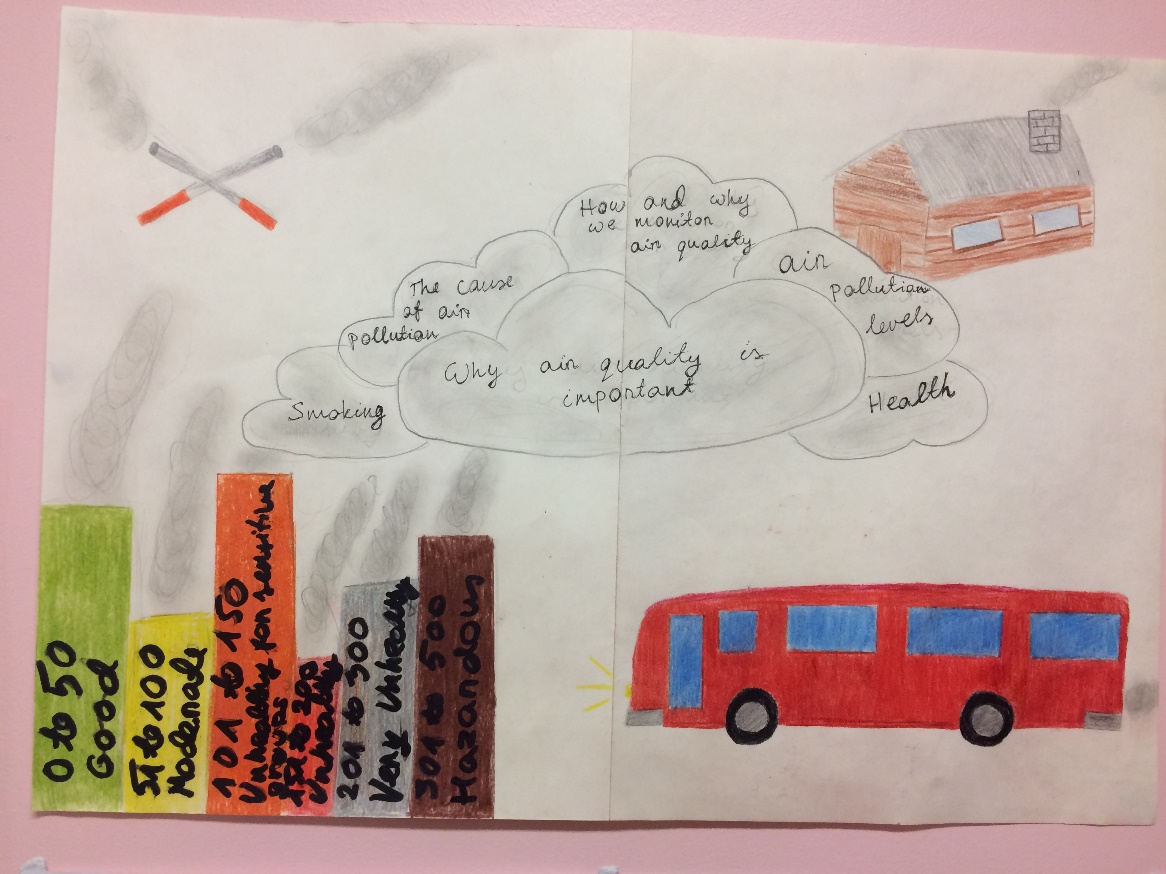 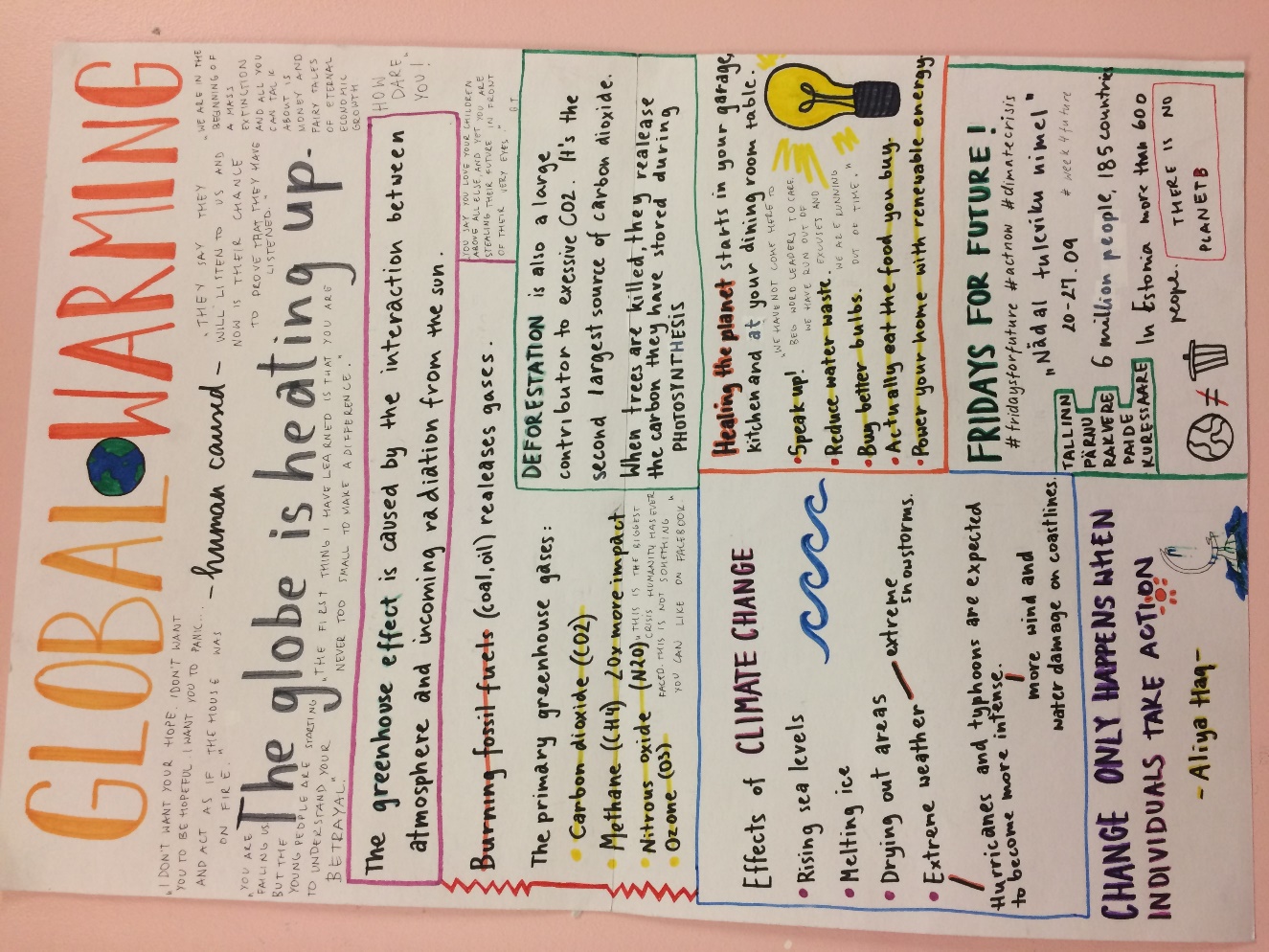 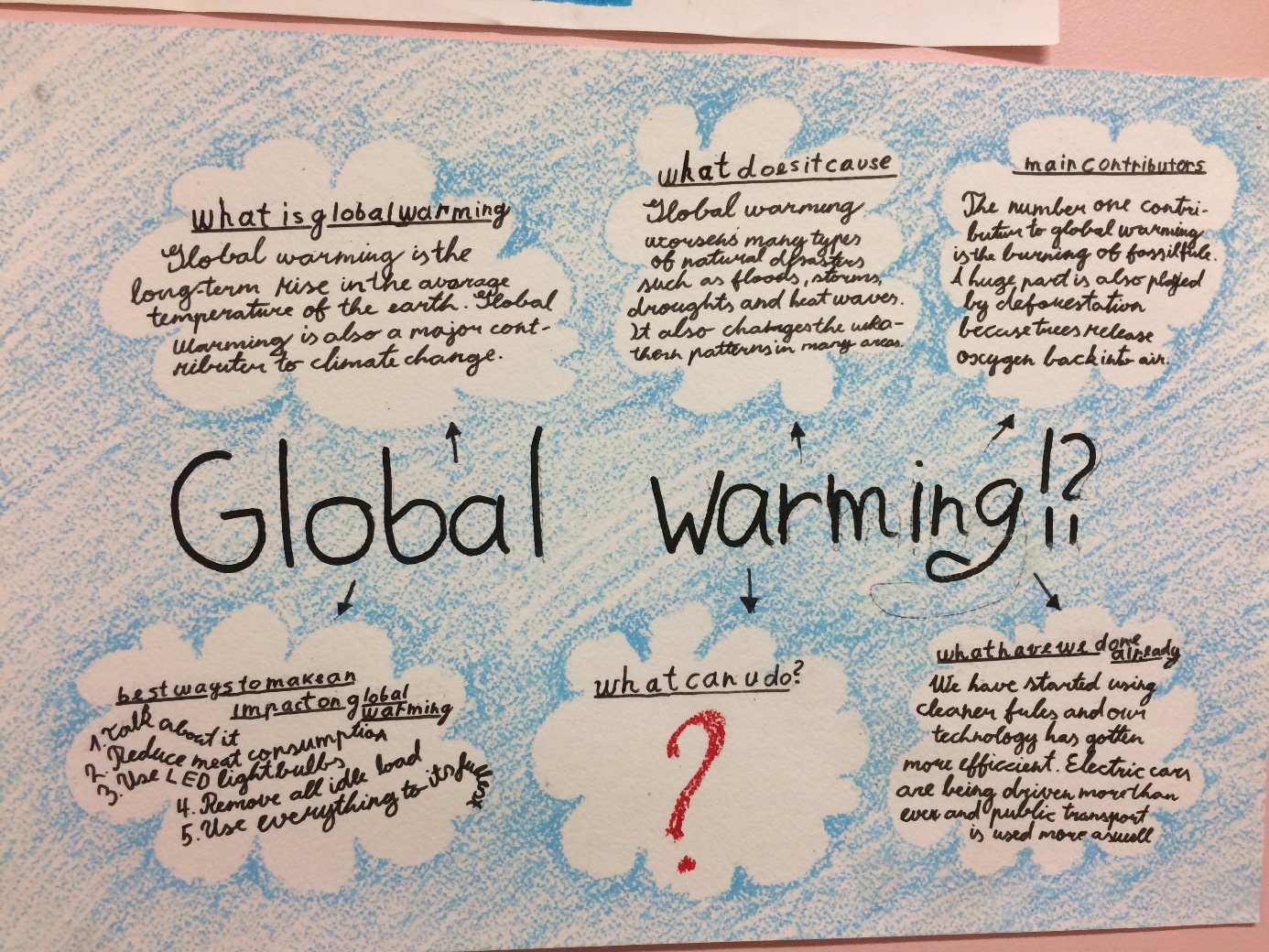 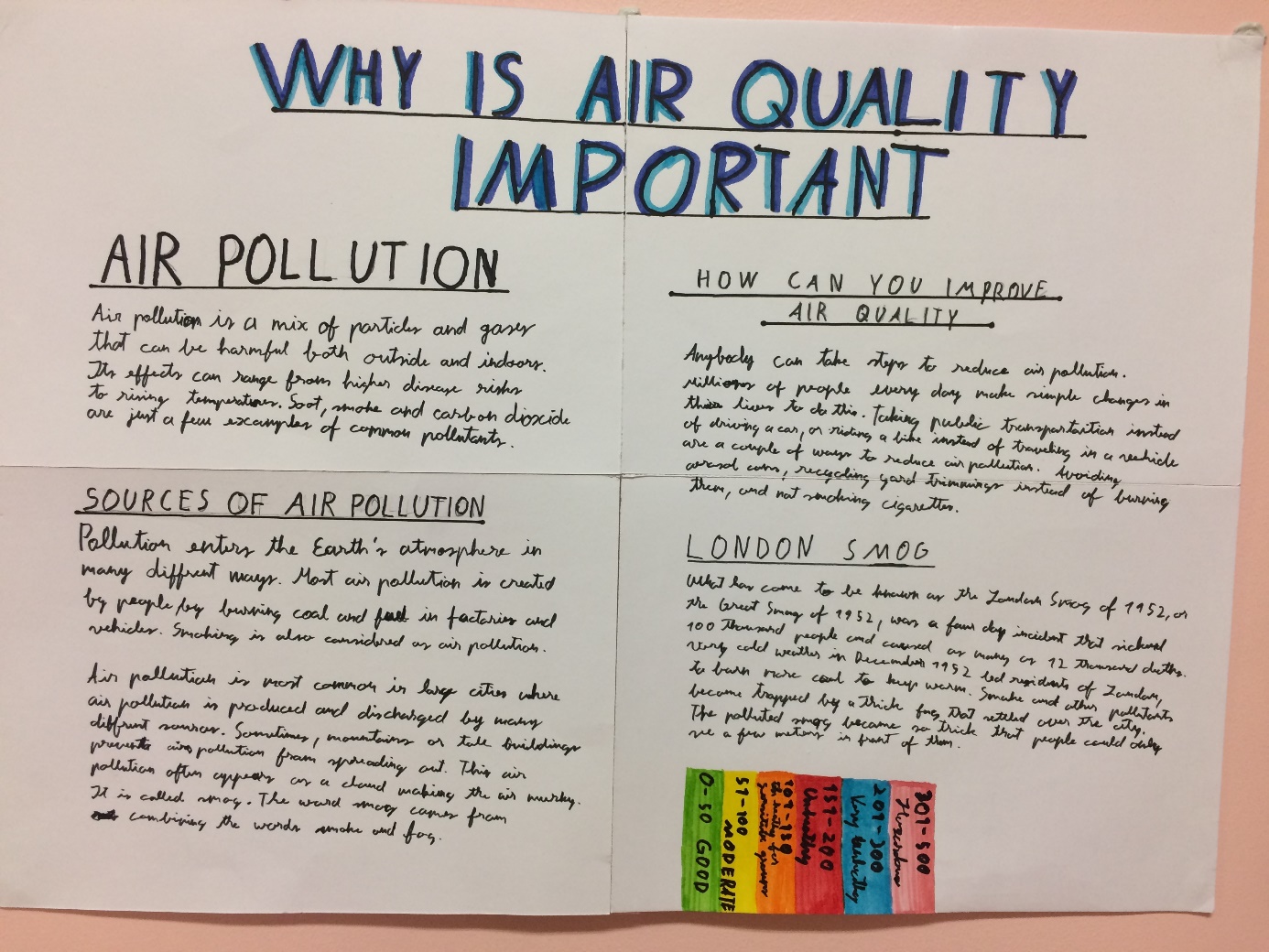 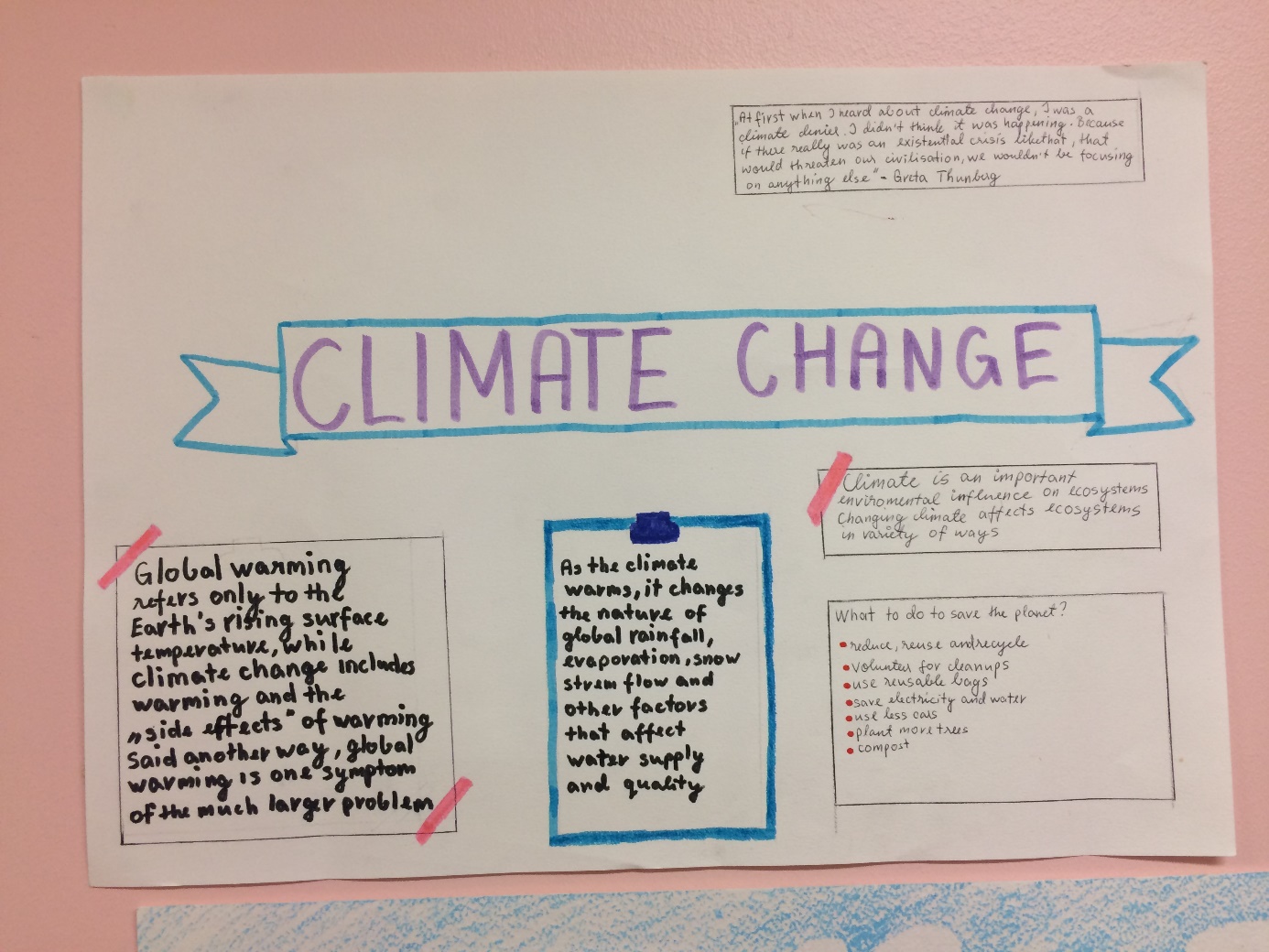 